Martin Luther King, Jr.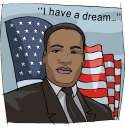      ABC Order________________________________________________________________________________________________________________________________________________________________________________________________________Name: _____________________Write 4 sentences using four of the words from the left.____________________________________________________________________________________________________________________________________________________________________________________________________________________________________